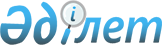 О маршрутной сети регулярных городских и пригородных автомобильных перевозок пассажиров и багажа
					
			Утративший силу
			
			
		
					Постановление акимата города Усть-Каменогорска Восточно-Казахстанской области от 28 июня 2012 года № 1609. Зарегистрировано Департаментом юстиции Восточно-Казахстанской области 31 октября 2012 года за № 2712. Утратило силу - постановлением акимата города Усть-Каменогорска Восточно-Казахстанской области от 30 сентября 2020 года № 3380
      Сноска. Утратило силу - постановлением акимата города Усть-Каменогорска Восточно-Казахстанской области от 30.09.2020 № 3380 (вводится в действие по истечении десяти календарных дней после дня его первого официального опубликования).

      Примечание РЦПИ.

      В тексте сохранена авторская орфография и пунктуация
      В соответствии с подпунктом 9) пункта 1 статьи 31 Закона Республики Казахстан от 23 января 2001 года "О местном государственном управлении и самоуправлении в Республике Казахстан, пунктом 3 статьи 14 Закона Республики Казахстан от 4 июля 2003 года "Об автомобильном транспорте", пунктом 23 Правил перевозок пассажиров и багажа автомобильным транспортом, утвержденных приказом исполняющего обязанности Министра по инвестициям и развитию Республики Казахстан от 26 марта 2015 года № 349 (зарегистрирован в Реестре государственной регистрации нормативных правовых актов за № 11550), акимат города Усть-Каменогорска ПОСТАНОВЛЯЕТ:
      Сноска. Преамбула - в редакции постановления акимата города Усть-Каменогорска Восточно-Казахстанской области от 02.12.2015 № 13964 (вводится в действие по истечении десяти календарных дней после дня его первого официального опубликования).


      1. Утвердить прилагаемую маршрутную сеть регулярных городских и пригородных автомобильных перевозок пассажиров и багажа.
      2. Признать утратившими силу:
      1) постановление акимата от 28 октября 2004 года № 2262 "О маршрутной сети городского пассажирского транспорта" (зарегистрировано в Реестре государственной регистрации нормативных правовых актов за № 2043, опубликовано в газетах "Дидар" от 11 декабря 2004 года № 126, "Рудный Алтай" от 9 декабря 2004 года № 188);
      2) постановление акимата от 8 июня 2005 года № 3 "О внесении изменений в постановление от 28 октября 2004 года № 2262 "О маршрутной сети городского пассажирского транспорта" (регистрационный № 2043) (зарегистрировано в Реестре государственной регистрации нормативных правовых актов за № 2386, опубликовано в газетах "Дидар" от 2 июля 2005 года № 64-65, "Рудный Алтай" от 30 июня 2005 года № 98);
      3) постановление акимата от 9 февраля 2009 года № 3633 "О внесении изменений в постановление от 28 октября 2004 года № 2262 "О маршрутной сети городского пассажирского транспорта" (зарегистрировано в Реестре государственной регистрации нормативных правовых актов за № 5-1-106, опубликовано в газетах "Дидар" от 14 марта 2009 года № 33-34, "Рудный Алтай" от 14 марта 2009 года № 36).
      3. Контроль за исполнением данного постановления возложить на заместителя акима города Кавригина Д.Ю.
      4. Настоящее постановление вводится в действие по истечении десяти календарных дней после дня его первого официального опубликования. Маршрутная сеть регулярных городских и пригородных
автомобильных перевозок пассажиров и багажа
					© 2012. РГП на ПХВ «Институт законодательства и правовой информации Республики Казахстан» Министерства юстиции Республики Казахстан
				
Аким города
Усть-Каменогорска
С. Таукебаев
Согласовано:
Начальник государственного
учреждения "Управление пассажирского
транспорта и автомобильных дорог
Восточно-Казахстанской области"
М. Исахов
28 июня 2012 года
Начальник отдела дорожной
полиции государственного учреждения
"Управление внутренних дел
города Усть-Каменогорска
Восточно-Казахстанской области
Министерства внутренних дел
Республики Казахстан"
С. Коваленко
28 июня 2012 годаУтверждена
постановлением акимата
города Усть-Каменогорска
от 28 июня 2012 года № 1609
№ п/п
№
маршрута
Наименование
маршрута с
указанием
начальной и
конечной
остановки
Маршрут движения
в прямом
направлении
Маршрут движения
в обратном
направлении
Примечание
1
Автобусные маршруты
Автобусные маршруты
Автобусные маршруты
Автобусные маршруты
Автобусные маршруты
1
1
"Пристань" –
"Защита"
улица имени Кабанбай батыра, улица Кирова, улица Орджоникидзе, проспект Тәуелсіздік (Независимости), улица Бажова, улица Грейдерная, улица Лениногорская
улица Лениногорская, улица Грейдерная, улица Бажова, проспект Тәуелсіздік (Независимости), улица Орджоникидзе, улица Кирова, улица имени Кабанбай батыра
2
2
"Фабрика "Рассвет" –
"Аэропорт"
улица имени Александра Протозанова, набережная имени Е.П. Славского, проспект Ауэзова, проспект Тәуелсіздік (Независимости), улица Гоголя, улица Бажова
улица Бажова, улица Гоголя, проспект Тәуелсіздік (Независимости), проспект Ауэзова, набережная имени Е.П. Славского, улица имени Александра Протозанова
3
3
"Усть-
Каменогорский
вокзал" – "Поселок
Октябрьский"
улица Бурова, улица имени Кабанбай батыра, улица Кирова, улица Орджоникидзе, проспект Тәуелсіздік (Независимости), бульвар Гагарина, улица Карбышева
улица Карбышева, бульвар Гагарина, проспект Тәуелсіздік (Независимости), улица Орджоникидзе, улица Кирова, улица имени Кабанбай батыра, улица Бурова
4
4
"Речной вокзал"
– "ГЭС"
набережная имени Е.П. Славского, проспект Ауэзова, проспект Победы, улица Казахстан, улица имени Кабанбай батыра, улица имени Жакыпбека Малдыбаева, улица Ташкентская, улица Островского, улица Челюскина, улица Шлюзная
улица Шлюзная, улица Челюскина, улица Островского, улица Ташкентская, улица имени Жакыпбека Малдыбаева, улица имени Кабанбай батыра, улица Казахстан, улица имени Касыма Кайсенова, проспект Победы, проспект Ауэзова, набережная имени Е.П. Славского, проспект имени Каныша Сатпаева
в
зимний
период
с 15
октября
по 15
апреля
5
4-а
"Речной вокзал"
– "Аблакетский причал"
набережная имени Е.П. Славского, проспект Ауэзова, проспект Победы, улица Казахстан, улица имени Кабанбай батыра, улица имени Жакыпбека Малдыбаева, улица Ташкентская, улица Островского, улица Челюскина, улица Шлюзная, Аблакетский причал
улица Шлюзная, улица Челюскина, улица Островского, улица Ташкентская, улица имени Жакыпбека Малдыбаева, улица имени Кабанбай батыра, улица Казахстан, улица имени Касыма Кайсенова, проспект Победы, проспект Ауэзова, набережная имени Е.П. Славского
в
дачный период
с 15
апреля
по 15
октября
6
5
"Поселок
Октябрьский" –
"Гавань"
улица Карбышева, бульвар Гагарина, улица Гоголя, улица Бажова, улица Промышленная, улица Тракторная, проспект Абая, улица Грибоедова, улица Интернациональная
улица Волгоградская, проспект Абая, улица Тракторная, улица Промышленная, улица Бажова, улица Гоголя, бульвар Гагарина, улица Карбышева
7
6
"Речной вокзал"
– "Титано-
магниевый
комбинат"
набережная имени Е.П. Славского, проспект Ауэзова, проспект Абая, улица Согринская, переулок Вешний, улица Егорова, улица Менделеева, автомобильная дорога на титано-магниевый комбинат
автомобильная дорога на титано- магниевый комбинат, улица Менделеева, улица Егорова, переулок Вешний, улица Согринская, проспект Абая, проспект Ауэзова, набережная имени Е.П. Славского
8
6-б
"Фабрика
"Рассвет" –
"Титано-
магниевый
комбинат"
улица имени Александра Протозанова, набережная имени Е.П. Славского, проспект Ауэзова, проспект Абая, улица Согринская, переулок Вешний, улица Егорова, улица Менделеева, автомобильная дорога на титано-магниевый комбинат
автомобильная дорога на титано- магниевый комбинат, улица Менделеева, улица Егорова, переулок Вешний, улица Согринская, проспект Абая, проспект Ауэзова, набережная имени Е.П. Славского, улица имени Александра Протозанова
9
7
"Щербакова" –
"Алтайская"
улица Щербакова, улица Бажова, проспект Тәуелсіздік (Независимости), 30-ой Гвардейской дивизии, улица Серикбаева, улица Потанина, улица Астана, улица Дзержинского, проспект Тәуелсіздік (Независимости), проспект Ауэзова, набережная имени Е.П. Славского, улица Казахстан, улица имени Кабанбай батыра, улица Новаторов, улица Питерских Коммунаров, улица Пушкина, улица Черняховского, улица Алтайская
улица Алтайская, улица Пушкина, улица Питерских Коммунаров, улица Новаторов, улица имени Кабанбай батыра, улица Казахстан, набережная имени Е.П. Славского, проспект Ауэзова, проспект Тәуелсіздік (Независимости), улица Дзержинского, улица Астана, улица Потанина, улица Серикбаева, улица Виноградова, проспект Тәуелсіздік (Независимости), улица Бажова, улица Щербакова
10
7-а
"Садоводческое
общество
"Иртышстрой"
– "Алтайская"
автомобильная дорога на садоводческое общество "Иртышстроитель", улица Бажова, проспект Тәуелсіздік (Независимости), 30-ой Гвардейской дивизии, улица Серикбаева, улица Потанина, улица Астана, улица Дзержинского, проспект Тәуелсіздік (Независимости), проспект Ауэзова, набережная имени Е.П. Славского, улица Казахстан, улица имени Кабанбай батыра, улица Новаторов, улица Питерских Коммунаров, улица Пушкина, улица Черняховского, улица Алтайская
улица Алтайская, улица Пушкина, улица Питерских Коммунаров, улица Новаторов, улица имени Кабанбай батыра, улица Казахстан, набережная имени Е.П. Славского, проспект Ауэзова, проспект Тәуелсіздік (Независимости), улица Дзержинского, улица Астана, улица Потанина, улица Серикбаева, улица Виноградова, проспект Тәуелсіздік (Независимости), улица Бажова, автомобильная дорога на садоводческое общество
"Иртышстроитель"
в
дачный
период
с 15
апреля по 15
октября
11
8
"Речной вокзал"
– "Опытное поле"
набережная имени Е.П. Славского, проспект Ауэзова, проспект Абая, улица Бажова, улица Грейдерная, улица Лениногорская, улица Первооктябрьская, автомобильная дорога на поселок Опытное поле
автомобильная дорога на поселок Опытное поле, улица Первооктябрьская, улица Лениногорская, улица Грейдерная, улица Бажова, проспект Абая, проспект Ауэзова, набережная имени Е.П. Славского
12
8-а
"Усть-
Каменогорский
вокзал" – "Опытное
поле"
улица Бурова, улица имени Кабанбай батыра, улица имени Александра Протозанова, улица Ворошилова, проспект Абая, улица Тракторная, улица Промышленная, улица Бажова, улица Грейдерная, улица Лениногорская, улица Первооктябрьская, автомобильная дорога на поселок Опытное поле
автомобильная дорога на поселок Опытное поле, улица Первооктябрьская, улица Лениногорская, улица Грейдерная, улица Бажова, улица Промышленная, улица Тракторная, проспект Абая, улица Ворошилова, улица имени Александра Протозанова, улица имени Кабанбай батыра, улица Бурова
13
10
"Ивушка" –
"Железнодорожный
мост"
улица Виноградова, проспект Тәуелсіздік (Независимости), улица имени Александра Протозанова, улица Крылова, проспект Ауэзова, набережная имени Е.П. Славского, улица Казахстан, улица Голованова, улица Астафьева
улица Астафьева, улица Широкая, улица Тимофеева, улица Казахстан, улица имени Касыма Кайсенова, проспект Победы, проспект Ауэзова, улица Крылова, улица имени Александра Протозанова, проспект Тәуелсіздік (Независимости), улица Виноградова
14
11
"Пристань" –
"Казцинк"
улица имени Кабанбай батыра, улица Питерских Коммунаров, улица Новаторов, улица Мызы, улица имени Александра Протозанова, улица имени Кабанбай батыра, улица Кирова, улица Орджоникидзе, проспект Тәуелсіздік (Независимости), улица Белинского, улица Новорабочая, улица Тракторная
улица Тракторная, улица Новорабочая, улица Белинского, проспект Тәуелсіздік (Независимости), улица Орджоникидзе, улица Кирова, улица имени Кабанбай батыра, улица имени Александра Протозанова, улица Мызы, улица Новаторов, улица Питерских Коммунаров, улица имени Кабанбай батыра
15
12
"Пристань" –
"Аэропорт"
улица имени Кабанбай батыра, улица имени Александра Протозанова, проспект Тәуелсіздік (Независимости), улица Бажова
улица Бажова, проспект Тәуелсіздік (Независимости), улица Орджоникидзе, улица Кирова, улица имени Кабанбай батыра
16
13
"Усть-
Каменогорский
вокзал"–
"Понтонный мост"
улица Бурова, улица имени Кабанбай батыра, улица Кирова, улица Орджоникидзе, проспект Тәуелсіздік (Независимости), улица Мостовая, улица Акмолинская, улица Пограничная
улица Пограничная, улица Акмолинская, улица Мостовая, проспект Тәуелсіздік (Независимости), улица Орджоникидзе, улица Кирова, улица имени Кабанбай батыра, улица Бурова
в
зимний
период
с 15
октября
по 15
апреля
17
13-а
"Усть-
Каменогорский
вокзал"–
"Садоводческое общество
"Очистные
сооружения"
улица Бурова, улица имени Кабанбай батыра, улица улица Кирова, улица Орджоникидзе, проспект Тәуелсіздік (Независимости), улица Мостовая, улица Акмолинская, улица Пограничная, садоводческое общество "Очистные сооружения"
садоводческое общество "Очистные сооружения", улица Пограничная, улица Акмолинская, улица Мостовая, проспект Тәуелсіздік (Независимости), улица Орджоникидзе, улица Кирова, улица имени Кабанбай батыра, улица Бурова
в
дачный
период
с 15
апреля по 15
октября
18
14
"Пристань" –
"Поселок Загородний"
улица имени Кабанбай батыра, улица Питерских Коммунаров, улица Новаторов, улица Мызы, улица Ворошилова, проспект Абая, автомобильная дорога в поселок Загородний
автомобильная дорога на поселок Загородний, проспект Абая, улица Ворошилова, улица Мызы, улица Новаторов, улица Питерских Коммунаров, улица имени Кабанбай батыра
19
15
"Пограничная" –
"Заводская"
улица Карбышева, бульвар Гагарина, улица Гоголя, улица Бажова, улица Новорабочая, улица Тракторная, проспект Абая
проспект Абая, улица Тракторная, улица Новорабочая, улица Бажова, улица Гоголя, бульвар Гагарина, улица Карбышева
20
15-а
"Пограничная"–
"Поселок
Октябрьский"
улица Сафонова, улица Мостовая, улица Карбышева
движения в обратном направлении нет
21
17
"Карла Маркса" –
"Ивушка"
улица Утепова, проспект имени Каныша Сатпаева, улица Казахстан, улица Мызы, улица Ворошилова, проспект Абая, улица Михаэлиса, улица Космическая, улица Потанина, улица Серикбаева, улица Виноградова
улица Виноградова, улица Серикбаева, улица Потанина, улица Космическая, улица Михаэлиса, проспект Абая, улица Ворошилова, улица Мызы, улица Казахстан, проспект имени Каныша Сатпаева, улица Утепова
22
19
"Речной вокзал"
– "Защита"
набережная имени Е.П. Славского, проспект Ауэзова, проспект Тәуелсіздік (Независимости), улица Бажова, улица Грейдерная, улица Лениногорская
улица Лениногорская, улица Грейдерная, улица Бажова, проспект Тәуелсіздік (Независимости), проспект Ауэзова, набережная имени Е.П. Славского
23
20
"Поселок
Октябрьский"
– "Титано-
магниевый
комбинат"
улица Карбышева, бульвар Гагарина, улица Гоголя, улица Бажова, улица Новорабочая, улица Тракторная, проспект Абая, улица Согринская, автомобильная дорога на титано-магниевый комбинат
автомобильная дорога на титано-
магниевый комбинат, улица Согринская, проспект Абая, улица Тракторная, улица Новорабочая, улица Бажова, улица Гоголя, бульвар Гагарина, улица Карбышева
24
21
"Усть-
Каменогорский
вокзал" – "Титано-
магниевый
комбинат"
улица Мызы, улица Казахстан, улица Тимофеева, объездная дорога Гавань, улица Грибоедова, проспект Абая, улица Согринская, автомобильная дорога на титано-магниевый комбинат
автомобильная дорога на титано-
магниевый комбинат, улица Согринская, проспект Абая, улица Грибоедова, объездная дорога Гавань, улица Тимофеева, улица Казахстан, улица Мызы
25
23
"Пограничная" –
"Фабрика "Рассвет"
улица Сафонова, улица Мостовая, улица Карбышева, улица Севастопольская, улица Грузинская, улица Виноградова, улица Серикбаева, улица Потанина, проспект Тәуелсіздік (Независимости), проспект Ауэзова, набережная имени Е.П. Славского, улица имени Александра Протозанова
улица имени Александра Протозанова, набережная имени Е.П. Славского, проспект Ауэзова, проспект Тәуелсіздік (Независимости), улица Потанина, улица Серикбаева, улица Виноградова, улица Грузинская, улица Севастопольская, улица Карбышева, улица Мостовая, улица Сафонова
26
24
"Пристань" –
"Мелькомбинат"
улица имени Кабанбай батыра, улица Казахстан, проспект имени Каныша Сатпаева, улица Базовая, улица Рижская, переулок Прибрежный, улица Ульяновская
улица Ульяновская, улица Зайсанская, улица Сельэлектро, улица Базовая, проспект имени Каныша Сатпаева, улица Казахстан, улица имени Кабанбай батыра
27
25
"ГЭС" –
"Понтонный мост"
улица Шлюзная, улица Челюскина, улица Островского, улица Ташкентская, улица имени Жакыпбека Малдыбаева, улица имени Кабанбай батыра, улица имени Александра Протозанова, проспект Тәуелсіздік (Независимости), улица Мостовая, улица Целинная, улица Пограничная
улица Пограничная, проспект Тәуелсіздік (Независимости), улица Орджоникидзе, улица Казахстан, улица имени Кабанбай батыра, улица имени Жакыпбека Малдыбаева, улица Ташкентская, улица Островского, улица Челюскина, улица Шлюзная
в
зимний
период
с 15
октября
по 15
апреля
28
25-а
"Аблакетский
причал" –
"Садоводческое
общество
"Колос"
улица Шлюзная, улица Челюскина, улица Островского, улица Ташкентская, улица имени Кабанбай батыра, улица имени Александра Протозанова, проспект Тәуелсіздік (Независимости), улица Мостовая, улица Целинная, улица Пограничная, автомобильная дорога на садоводческое общество "Колос"
автомобильная дорога на садоводческое общество "Колос", улица Пограничная, проспект Тәуелсіздік (Независимости), улица Орджоникидзе, улица Казахстан, улица имени Кабанбай батыра, улица имени Жакыпбека Малдыбаева, улица Ташкентская, улица Островского, улица Челюскина, улица Шлюзная
в
дачный
период
с 15
апреля по 15
октября
29
26
"Заводская"
– "Металлург 2"
проспект Абая, улица Ворошилова, улица Казахстан, проспект имени Каныша Сатпаева, Самарское шоссе, улица Джека Лондона, улица Энтузиастов
улица Энтузиастов, улица Джека Лондона, Самарское шоссе, проспект имени Каныша Сатпаева, улица Казахстан, улица Ворошилова, проспект Абая, Бажова, Промышленная, Тракторная, проспект Абая
30
27
"Заводская" –
"ГЭС"
проспект Абая, улица Тракторная, улица Промышленная, улица Бажова, проспект Абая, улица Орджоникидзе, улица Кирова, улица имени Кабанбай батыра, улица имени Жакыпбека Малдыбаева, улица Ташкентская, улица Островского, улица Челюскина, улица Шлюзная
улица Шлюзная, улица Челюскина, улица Островского, улица Ташкентская, улица Жакыпбека Малдыбаева, улица имени Кабанбай батыра, улица Кирова, улица Орджоникидзе, проспект Абая, улица Бажова, улица Промышленная, улица Тракторная, проспект Абая
в
зимний
период
с 15
октября
по 15
апреля
31
27а
"Заводская" –
"Аблакетский
причал"
проспект Абая, улица Тракторная, улица Промышленная, улица Бажова, проспект Абая, улица Орджоникидзе, улица Кирова, улица имени Кабанбай батыра, улица имени Жакыпбека Малдыбаева, улица Ташкентская, улица Островского, улица Челюскина, улица Шлюзная
улица Шлюзная, улица Челюскина, улица Островского, улица Ташкентская, улица Жакыпбека Малдыбаева, улица имени Кабанбай батыра, улица Кирова, улица Орджоникидзе, проспект Абая, улица Бажова, улица Промышленная, улица Тракторная, проспект Абая
в
дачный
период
с 15
апреля по 15
октября
32
32
"Пристань" –
"Титано-
магниевый
комбинат"
улица имени Кабанбай батыра, улица Питерских Коммунаров, улица Новаторов, улица Бурова, улица имени Кабанбай батыра, улица Казахстан, улица Тимофеева, улица Волгоградская, проспект Абая, улица Согринская, переулок Вешний, улица Егорова, улица Менделеева, автомобильная дорога на титано-магниевый комбинат
автомобильная дорога на титано-
магниевый комбинат, улица Менделеева, улица Егорова, переулок Вешний, улица Согринская, проспект Абая, улица Волгоградская, улица Тимофеева, улица Казахстан, улица имени Кабанбай батыра, улица Бурова, улица Новаторов, улица Питерских Коммунаров, улица имени Кабанбай батыра
33
33
"Поселок
Октябрьский"
– "Металлург 2"
улица Карбышева, улица Севастопольская, улица Грузинская, улица Виноградова, улица Серикбаева, улица Потанина, проспект Тәуелсіздік (Независимости), проспект Ауэзова, набережная имени Е.П. Славского, проспект имени Каныша Сатпаева, Самарское шоссе, улица Джека Лондона, улица Энтузиастов
улица Энтузиастов, улица Джека Лондона, Самарское шоссе, проспект имени Каныша Сатпаева, набережная имени Е.П. Славского, проспект Ауэзова, проспект Тәуелсіздік (Независимости), улица Потанина, улица Серикбаева, улица Виноградова, улица Грузинская, улица Севастопольская, улица Карбышева
34
38
"Геологическая"
– "Поселок
Октябрьский"
улица Геологическая, улица имени Жакыпбека Малдыбаева, улица имени Кабанбай батыра, улица Казахстан, улица Мызы, улица Ворошилова, проспект Абая, проспект Тәуелсіздік (Независимости), улица Потанина, улица Серикбаева, улица Виноградова, улица Грузинская, улица Севастопольская, улица Карбышева
улица Карбышева, улица Севастопольская, улица Грузинская, улица Виноградова, улица Потанина, проспект Тәуелсіздік (Независимости), проспект Абая, улица Ворошилова, улица Мызы, улица Казахстан, улица имени Кабанбай батыра, улица имени Жакыпбека Малдыбаева, улица Геологическая
35
39
"Речной вокзал"
– "Аэропорт"
набережная имени Е.П. Славского, проспект Ауэзова, проспект Тәуелсіздік (Независимости), улица Бажова
улица Бажова, проспект Тәуелсіздік (Независимости), проспект Ауэзова, набережная имени Е.П. Славского
36
42
"Усть-
Каменогорский
вокзал" –
"Ново-Ахмирово"
улица Бурова, улица имени Кабанбай батыра, улица Протозанова, проспект Тәуелсіздік (Независимости), бульвар Гагарина, улица Карбышева, улица Мостовая, улица Акмолинская, автомобильная дорога на село Ахмирово
автомобильная дорога на село Ахмирово, улица Акмолинская, улица Мостовая, улица Карбышева, бульвар Гагарина, проспект Тәуелсіздік (Независимости), улица Орджоникидзе, улица Казахстан, улица имени Кабанбай батыра, улица Бурова
37
43
"Детская областная
больница" –
"Магазин "Самал"
улица Утепова, проспект имени Каныша Сатпаева, набережная имени Е.П. Славского, проспект Ауэзова, проспект Абая, улица Тракторная, улица Новорабочая, улица Бажова, улица Гоголя, проспект Тәуелсіздік (Независимости), улица Бажова
улица Бажова, проспект Тәуелсіздік, улица Гоголя, улица Бажова, улица Новорабочая, улица Тракторная, проспект Абая, проспект Ауэзова, набережная имени Е.П. Славского, проспект имени Каныша Сатпаева, улица Утепова
38
43-а
"Поселок Металлург 2" –
"Казцинк"
улица Энтузиастов, улица Вартаняна, улица Воронина, Самарское шоссе, проспект имени Каныша Сатпаева, улица Казахстан, улица имени Касыма Кайсенова, проспект Победы, проспект Ауэзова, проспект Абая, улица Тракторная
улица Тракторная, проспект Абая, улица Орджоникидзе, улица Казахстан, проспект имени Каныша Сатпаева, Самарское шоссе, улица Джека Лондона, улица Энтузиастов
39
44
"Пристань" –
"Ивушка"
улица имени Кабанбай батыра, улица Кирова, улица Орджоникидзе, проспект Тәуелсіздік (Независимости), улица Потанина, улица Серикбаева, улица Виноградова
улица Виноградова, улица Серикбаева, улица Потанина, проспект Тәуелсіздік (Независимости), улица Орджоникидзе, улица Кирова, улица имени Кабанбай батыра
40
46
"Усть-
Каменогорский
вокзал" – "Детская
областная
больница"
улица Бурова, улица имени Кабанбай батыра, улица Казахстан, проспект имени Каныша Сатпаева, улица Утепова
улица Утепова, проспект имени Каныша Сатпаева, улица Казахстан, улица имени Кабанбай батыра, улица Бурова
41
47
"Ивушка" – "Лесхоз"
улица Виноградова, улица Серикбаева, улица Потанина, проспект Тәуелсіздік (Независимости), улица Орджоникидзе, улица Казахстан, улица имени Кабанбай батыра, улица Бурова, улица Новаторов, улица Питерских Коммунаров, улица Временная, улица Пушкина, автомобильная дорога на поселок Лесхоз
автомобильная дорога на поселок Лесхоз, улица Пушкина, улица Временная, улица Питерских Коммунаров, улица Новаторов, улица Бурова, улица имени Кабанбай батыра, улица Казахстан, улица Кирова, улица Орджоникидзе, проспект Тәуелсіздік (Независимости), улица Потанина, улица Серикбаева, улица Карбышева, улица Севастопольская, улица Грузинская, улица Виноградова
42
53
"Ивушка" –
"Садоводческое общество
"Радуга"
улица Виноградова, проспект Тәуелсіздік (Независимости), улица Орджоникидзе, улица Казахстан, улица Жибек Жолы, улица Шоссейная, улица Ярославская, переулок Кооперативный, улица Максима Горького, переулок Садовый, улица Ярославская, садоводческое общество "Радуга"
садоводческое общество "Радуга", улица Ярославская, переулок Садовый, улица Максима Горького, переулок Кооперативный, улица Ярославская, улица Шоссейная, улица Жибек Жолы, улица Казахстан, улица имени Касыма Кайсенова, проспект Победы, проспект Ауэзова, проспект Тәуелсіздік (Независимости), улица Виноградова
в
дачный
период
с 15
апреля по 15
октября
43
53-а
"Ивушка" –
"Племстанция"
улица Виноградова, проспект Тәуелсіздік (Независимости), улица Орджоникидзе, улица Казахстан, улица Жибек Жолы, улица Шоссейная, улица Ярославская, переулок Кооперативный, улица Максима Горького, переулок Садовый, улица Ярославская, племенная станция
племенная станция, улица Ярославская, переулок Садовый, улица Максима Горького, переулок Кооперативный, улица Ярославская, улица Шоссейная, улица Жибек Жолы, улица Казахстан, улица имени Касыма Кайсенова, проспект Победы, проспект Ауэзова, проспект Тәуелсіздік (Независимости), улица Виноградова
в
зимний
период
с 15
октября
по 15
апреля
44
53-в
"Ивушка" –
"23 жилой район"
улица Виноградова, проспект Тәуелсіздік (Независимости), улица Орджоникидзе, улица Казахстан, улица Жибек Жолы, автомобильная дорога "Усть-Каменогорск–
Алматы", 23 жилой район
23 жилой район, автомобильная дорога "Усть-Каменогорск – Алматы", объездная дорога на село Меновное, улица Ярославская, переулок Садовый, улица Максима Горького, переулок Кооперативный, улица Ярославская, улица Шоссейная, улица Жибек Жолы, улица Казахстан, улица имени Касыма Кайсенова, проспект Победы, проспект Ауэзова, проспект Тәуелсіздік (Независимости), улица Виноградова
45
54
"Ивушка" –
"Садоводческое общество
"Металлург 5"
улица Виноградова, проспект Тәуелсіздік (Независимости), улица Орджоникидзе, улица Казахстан, улица Жибек Жолы, улица Шоссейная, улица Ярославская, переулок Кооперативный, улица Максима Горького, переулок Садовый, улица Ярославская, садоводческое общество "Металлург 5"
садоводческое общество "Металлург 5", улица Ярославская, переулок Садовый, улица Максима Горького, переулок Кооперативный, улица Ярославская, улица Шоссейная, улица Жибек Жолы, улица Казахстан, улица имени Касыма Кайсенова, проспект Победы, проспект Ауэзова, проспект Тәуелсіздік (Независимости), улица Виноградова
46
55
"Ивушка" –
"Ново-Ахмирово"
улица Виноградова, проспект Тәуелсіздік (Независимости), проспект Ауэзова, набережная имени Е.П. Славского, улица Жибек Жолы, улица Шоссейная, улица Ярославская, переулок Кооперативный, улица Максима Горького, переулок Садовый, улица Ярославская, улица Аясбаева, село Ново-Ахмирово
село Ново-Ахмирово, улица Аясбаева, улица Ярославская, переулок Садовый, улица Максима Горького, переулок Кооперативный, улица Ярославская, улица Шоссейная, улица Жибек Жолы, набережная имени Е.П. Славского, проспект Ауэзова, проспект Тәуелсіздік (Независимости), улица Виноградова
47
58
"Титано-
магниевый
комбинат" –
"Поселок
Солнечный"
автомобильная дорога от титано-магниевого комбината, улица Менделеева, улица Егорова, автомобильная дорога на поселок Солнечный
автомобильная дорога на поселок Солнечный, улица Егорова, улица Менделеева, автомобильная дорога на титано-
магниевый комбинат
48
60
"Поселок Октябрьский" –
"Детская областная больница"
улица Карбышева, бульвар Гагарина, проспект Тәуелсіздік (Независимости), улица Орджоникидзе, улица Казахстан, проспект имени Каныша Сатпаева, улица Утепова
улица Утепова, проспект имени Каныша Сатпаева, улица Казахстан, улица имени Касыма Кайсенова, проспект Победы, проспект Ауэзова, проспект Тәуелсіздік (Независимости), бульвар Гагарина, улица Карбышева
49
60-а
"Поселок Октябрьский" –
"Карла Маркса"
улица Карбышева, бульвар Гагарина, проспект Тәуелсіздік (Независимости), улица Орджоникидзе, улица Казахстан, проспект имени Каныша Сатпаева, улица Утепова, улица Карла Маркса
улица Карла Маркса, улица Утепова, проспект имени Каныша Сатпаева, улица Казахстан, улица имени Касыма Кайсенова, проспект Победы, проспект Ауэзова, проспект Тәуелсіздік (Независимости), бульвар Гагарина, улица Карбышева
50
67
"Поселок
Октябрьский"
– "Тальниковая"
улица Карбышева, бульвар Гагарина, проспект Тәуелсіздік (Независимости), проспект Абая, улица Машиностроителей, улица Свободы
улица Свободы, улица Машиностроителей, проспект Абая, проспект Тәуелсіздік (Независимости), бульвар Гагарина, улица Карбышева
51
71-г
"Автовокзал" –
"Село Герасимовка"
проспект Абая, проспект Тәуелсіздік (Независимости), улица Пограничная, автомобильная дорога на село Таврию, автомобильная дорога на село Ново-Явленку, автомобильная дорога на село Прудхоз, автомобильная дорога на село Таврию
автомобильная дорога на село Таврию, автомобильная дорога на село Прудхоз, автомобильная дорога на село Ново-Явленку, автомобильная дорога на село Таврию, улица Пограничная, проспект Тәуелсіздік (Независимости), проспект Абая
52
351
"Автовокзал" –
"Прапорщиково"
проспект Абая, улица Михаэлиса, улица Космическая, проспект Тәуелсіздік (Независимости), улица Бажова, автомобильная дорога на село Прапорщиково
автомобильная дорога на село Прапорщиково, улица Бажова, проспект Тәуелсіздік (Независимости), улица Космическая, улица Михаэлиса, проспект Абая
53
352
"Пристань" –
"Село Ушаново"
улица имени Кабанбай батыра, улица Казахстан, улица Жукова, автомобильная дорога на село Ушаново
автомобильная дорога на село Ушаново, улица Жукова, улица Казахстан, улица имени Кабанбай батыра
54
356
"Детская
областная
больница" –
"Садоводческое общество
"Южный""
улица Утепова, проспект имени Каныша Сатпаева, Самарское шоссе, автомобильная дорога на село Самсоновку, садоводческое общество "Южный"
садоводческое общество "Южный", автомобильная дорога на село Самсоновку, Самарское шоссе, проспект имени Каныша Сатпаева, улица Утепова
55
357
"Титано-
магниевый
комбинат" –
"22 км"
автомобильная дорога на поселок Горную Ульбинку
автомобильная дорога на поселок Горную Ульбинку
56
417
"Речной
вокзал" –
"Садоводческое общество
"Восточник"
набережная имени Е.П. Славского, проспект имени Каныша Сатпаева, улица Жибек Жолы, автомобильная дорога "Усть-Каменогорск–
Алматы"
автомобильная дорога "Усть-
Каменогорск – Алматы", улица Жибек Жолы, проспект имени Каныша Сатпаева, набережная имени Е.П. Славского
в
дачный
период
с 15
апреля по 15
октября
57
Маршруты микроавтобусов
Маршруты микроавтобусов
Маршруты микроавтобусов
Маршруты микроавтобусов
Маршруты микроавтобусов
57
206
"Автовокзал"
– "Титано-
магниевый
комбинат"
проспект Абая, улица Согринская, переулок Вешний, улица Егорова, улица Менделеева, автомобильная дорога на титано-магниевый комбинат
автомобильная дорога на титано-
магниевый комбинат, улица Менделеева, улица Егорова, переулок Вешний, улица Согринская, проспект Абая
58
224
"Автовокзал" –
"Мелькомбинат"
проспект Абая, проспект Ауэзова, проспект Победы, улица имени Касыма Кайсенова, улица Казахстан, проспект имени Каныша Сатпаева, улица Базовая, улица Рижская, переулок Прибрежный, улица Ульяновская
улица Ульяновская, переулок Прибрежный, улица Рижская, улица Базовая, проспект имени Каныша Сатпаева, улица Казахстан, улица имени Касыма Кайсенова, проспект Победы, проспект Ауэзова, проспект Абая
59
228
"Набережная
имени Е.П.
Славского" –
"Областной
туберкулезный
диспансер"
улица Лихарева, улица Крылова, улица имени Александра Протозанова, улица имени Касыма Кайсенова, проспект Ауэзова, проспект Тәуелсіздік (Независимости), улица Потанина, улица Виноградова, улица Грузинская, бульвар Гагарина, проспект Тәуелсіздік (Независимости), улица Совхозная, улица Бажова, улица Грейдерная, улица Лениногорская, улица Вострецова, улица Сопочная, автомобильная дорога на областной туберкулезный диспансер
автомобильная дорога на областной туберкулезный диспансер, улица Сопочная, улица Вострецова, улица Лениногорская, улица Грейдерная, улица Бажова, улица Совхозная, проспект Тәуелсіздік (Независимости), бульвар Гагарина, улица Грузинская, улица Виноградова, улица Потанина, проспект Тәуелсіздік (Независимости), улица имени Александра Протозанова, улица Крылова, улица Лихарева
60
229
"Геологическая"
– "Тальниковая"
улица Геологическая, улица имени Жакыпбека Малдыбаева, улица имени Кабанбай батыра, улица имени Александра Протозанова, проспект Абая, улица Согринская, улица Машиностроителей, улица Свободы
улица Свободы, улица Машиностроителей, улица Согринская, проспект Абая, улица имени Александра Протозанова, улица имени Кабанбай батыра, улица имени Жакыпбека Малдыбаева, улица Геологическая
61
230
"Усть-
Каменогорский
вокзал" – Фабрика
"Рассвет"
улица Бурова, улица имени Кабанбай батыра, улица Казахстан, улица имени Касыма Кайсенова, проспект Победы, проспект Ауэзова, набережная имени Е.П. Славского, улица имени Александра Протозанова
улица имени Александра Протозанова, набережная имени Е.П. Славского, проспект Ауэзова, проспект Победы, улица имени Касыма Кайсенова, улица Казахстан, улица имени Кабанбай батыра, улица Бурова
62
231
"Кожедуба" –
"Набережная имени Е.П. Славского"
улица Кожедуба, улица Алтайская, улица Пушкина, улица Временная, улица Питерских Коммунаров, улица имени Кабанбай батыра, улица Кирова, проспект Победы, проспект Ауэзова, улица Крылова, улица имени Александра Протозанова, набережная имени Е.П. Славского, улица Лихарева
улица Лихарева, набережная имени Е.П. Славского, улица имени Александра Протозанова, улица Крылова, проспект Ауэзова, улица Орджоникидзе, улица Кирова, улица имени Кабанбай батыра, улица Питерских Коммунаров, улица Временная, улица Пушкина, улица Алтайская, улица Кожедуба
63
232
"Усть-
Каменогорский
вокзал" –
"Титано-
магниевый
комбинат"
улица Бурова, улица имени Кабанбай батыра, улица Казахстан, объездная автомобильная дорога "Бабкина Мельница – Гавань", улица Волгоградская, проспект Абая, улица Согринская, переулок Вешний, улица Егорова, улица Менделеева, автомобильная дорога на титано-магниевый комбинат
автомобильная дорога на титано-
магниевый комбинат, улица Менделеева, улица Егорова, переулок Вешний, улица Согринская, проспект Абая, улица Волгоградская, объездная дорога "Бабкина Мельница – Гавань", улица Казахстан, улица имени Кабанбай батыра, улица Бурова
64
246
"Усть-
Каменогорский
вокзал" –
"Улица
Комсомольская"
улица Бурова, улица имени Кабанбай батыра, улица Казахстан, проспект имени Каныша Сатпаева, улица Утепова, улица Комсомольская
улица Комсомольская, улица Утепова, проспект имени Каныша Сатпаева, улица Казахстан, улица имени Кабанбай батыра, улица Бурова
65
250
"Пристань" –
"Подгорное"
улица имени Кабанбай батыра, улица Казахстан, проспект имени Каныша Сатпаева, Самарское шоссе, улица Джека Лондона, улица Энтузиастов, автомобильная дорога в 16 жилой район имени Куленова А.С.
автомобильная дорога в 16 жилой район имени Куленова А.С., улица Энтузиастов, улица Джека Лондона, Самарское шоссе, проспект имени Каныша Сатпаева, улица Казахстан, улица имени Кабанбай батыра
66
250-а
"Пристань" –
"Улица
Молдагуловой"
улица имени Кабанбай батыра, улица Казахстан, проспект имени Каныша Сатпаева, Самарское шоссе, улица Джека Лондона, улица Энтузиастов, улица Молдагуловой
улица Молдагуловой, улица Энтузиастов, улица Джека Лондона, Самарское шоссе, проспект имени Каныша Сатпаева, улица Казахстан, улица имени Кабанбай батыра
67
255
"Село Ахмирово"
– "Детская областная больница"
село Ново-Ахмирово, улица Аясбаева, улица Ярославская, переулок Садовый, улица Максима Горького, переулок Кооперативный, улица Ярославская, улица Шоссейная, улица Жибек Жолы, проспект Сатпаева, улица Утепова
улица Утепова, проспект имени Каныша Сатпаева, улица Жибек Жолы, улица Шоссейная, улица Ярославская, переулок Кооперативный, улица Максима Горького, переулок Садовый, улица Ярославская, улица Аясбаева, село Ново-Ахмирово
68
256
"Автовокзал" –
"Шыгыс"
проспект Абая, улица Михаэлиса, улица Белинского, улица Виноградова, улица Карбышева, улица Мостовая, улица Акмолинская, автомобильная дорога через понтонный мост, автомобильная дорога
"Усть-Каменогорск –
Семей"
автомобильная дорога
"Усть-Каменогорск –
Семей", автомобильная дорога через понтонный мост, улица Акмолинская, улица Мостовая, улица Карбышева, улица Севастопольская, улица Грузинская, улица Виноградова, улица Белинского, улица Михаэлиса, проспект Абая
69
260
"Ивушка" – "Детская
областная
больница"
улица Виноградова, улица Серикбаева, улица Потанина, проспект Тәуелсіздік (Независимости), проспект Ауэзова, набережная имени Е.П. Славского, проспект имени Каныша Сатпаева, улица Утепова
улица Утепова, проспект имени Каныша Сатпаева, набережная имени Е.П. Славского, проспект Ауэзова, проспект Тәуелсіздік (Независимости), улица Потанина, улица Серикбаева, улица Виноградова
70
261
"Технодом" –
"Улица
Комсомольская"
улица Бажова, улица Гоголя, бульвар Гагарина, улица Грузинская, улица Севастопольская, улица Карбышева, улица Серикбаева, улица Потанина, проспект Тәуелсіздік (Независимости), проспект Ауэзова, проспект Победы, улица имени Касыма Кайсенова, улица Казахстан, проспект имени Каныша Сатпаева, улица Утепова, улица Комсомольская
улица Комсомольская, улица Утепова, проспект имени Каныша Сатпаева, улица Казахстан, улица имени Касыма Кайсенова, проспект Победы, проспект Ауэзова, проспект Тәуелсіздік (Независимости), улица Потанина, улица Серикбаева, улица Карбышева, бульвар Гагарина, улица Гоголя, улица Бажова
71
262
"Улица
Комсомольская" –
"Электротовары"
улица Комсомольская, улица Утепова, проспект имени Каныша Сатпаева, набережная имени Е.П. Славского, проспект Ауэзова, проспект Абая, улица Михаэлиса, улица Алматинская, проспект Тәуелсіздік (Независимости)
проспект Тәуелсіздік (Независимости), улица Алматинская, улица Ворошилова, проспект Абая, проспект Ауэзова, набережная имени Е.П. Славского, проспект имени Каныша Сатпаева, улица Утепова, улица Комсомольская